Модернізація торгових меблів Vodafone .Технічне завдання: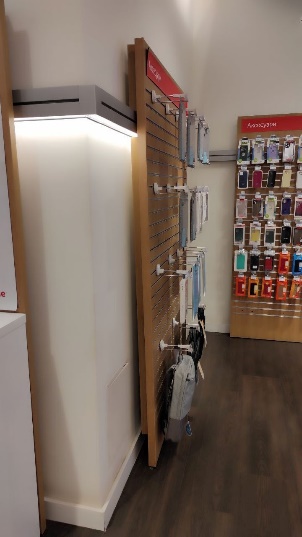 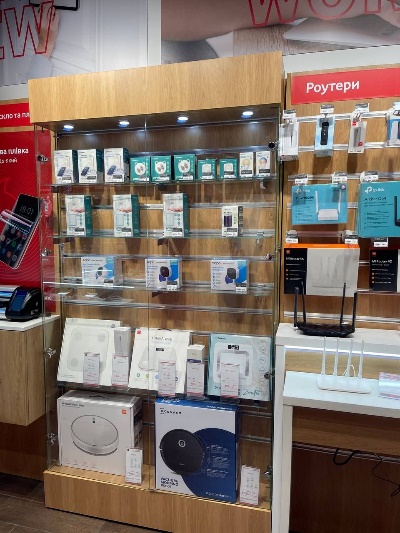 Панель аксесуарна 1200 модернізована під шафу (креслення додаються).До існуючої панелі зробити основу з LED 18 мм (Дуб Лісса) + кромка. Основу додатково посилити цоколем з регульваними ніжками.В верхню ДСП вмонтувати світильники точкові LED  6000 K 1.8 Wt, ( 4 шт.), кабель 3 м, блок живлення, кнопка вимкнення підсвятки, вилка в розетку.6 (шість) скляних полиць, які будут встановлюватись у існуючі пази профилю. Полки повинні бути з'ємними з можливістю переставлятись. Скляні боковини та двері, вистою 1800 мм. Двері запираються на замок.Фурнитура кріплення, інструкція по сборці.Скло загартоване. Глибина шафи – 200 мм.Доставка та монтаж в магазині Водафон в Київ, Хрещатик, 15 до 01.07.2023. Вивіз будівельного сміття.Додатково виготовити дві скляні полиці для схожої але меншої існуючої шафи (габарити полиць 534х160х5 мм). Загартоване скло.Гарантійний термін на вироби не менше 1 року.Всі додаткові матеріали і інструменти ваші.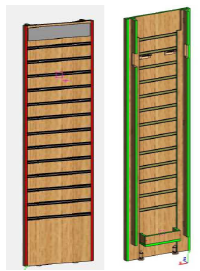 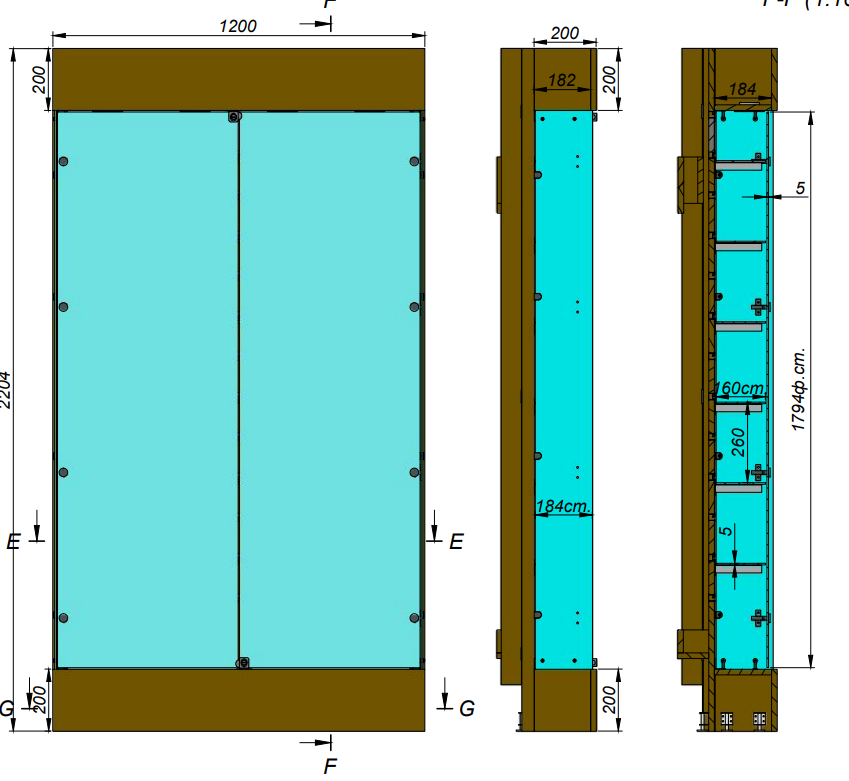 Перевага надається пропозиції, що включає можливість 100% післясплати. Електронна адреса для зв’язку:     kpbud@vodafone.uaв копію обов'язково                           vmaitamal@vodafone.ua  Свою цінову пропозицію висилаєте на електронну пошту, заповніть таблицю нижче:Всі питання ТІЛЬКИ через електронну поштуДата подачі заявки до 12:00      29.05.2023 р. № п/пВид робітПідрядник(назва компанії)Телефон,контактна особа(ПІП)сума КП з ПДВ(з урахуванням матеріалів)передоплатаКількість календарних днів на роботиПримітки(тов,ФОП №гр)1Модернізація панелі під шафу+2 додаткові скляні полиці.